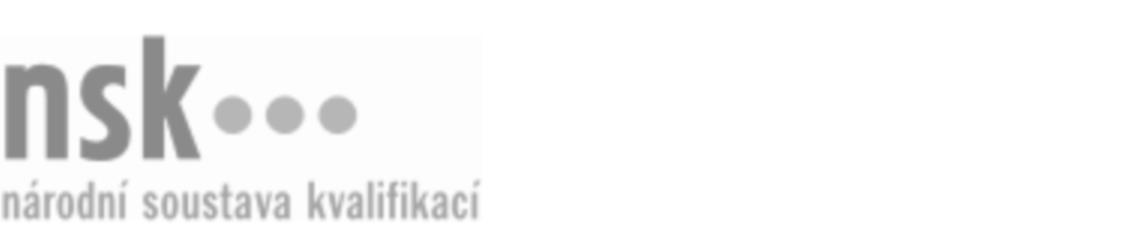 Kvalifikační standardKvalifikační standardKvalifikační standardKvalifikační standardKvalifikační standardKvalifikační standardKvalifikační standardKvalifikační standardSamostatný elektrotechnik projektant / samostatná elektrotechnička projektantka pro automatickou identifikaci RFID (kód: 26-046-R) Samostatný elektrotechnik projektant / samostatná elektrotechnička projektantka pro automatickou identifikaci RFID (kód: 26-046-R) Samostatný elektrotechnik projektant / samostatná elektrotechnička projektantka pro automatickou identifikaci RFID (kód: 26-046-R) Samostatný elektrotechnik projektant / samostatná elektrotechnička projektantka pro automatickou identifikaci RFID (kód: 26-046-R) Samostatný elektrotechnik projektant / samostatná elektrotechnička projektantka pro automatickou identifikaci RFID (kód: 26-046-R) Samostatný elektrotechnik projektant / samostatná elektrotechnička projektantka pro automatickou identifikaci RFID (kód: 26-046-R) Samostatný elektrotechnik projektant / samostatná elektrotechnička projektantka pro automatickou identifikaci RFID (kód: 26-046-R) Autorizující orgán:Ministerstvo průmyslu a obchoduMinisterstvo průmyslu a obchoduMinisterstvo průmyslu a obchoduMinisterstvo průmyslu a obchoduMinisterstvo průmyslu a obchoduMinisterstvo průmyslu a obchoduMinisterstvo průmyslu a obchoduMinisterstvo průmyslu a obchoduMinisterstvo průmyslu a obchoduMinisterstvo průmyslu a obchoduMinisterstvo průmyslu a obchoduMinisterstvo průmyslu a obchoduSkupina oborů:Elektrotechnika, telekomunikační a výpočetní technika (kód: 26)Elektrotechnika, telekomunikační a výpočetní technika (kód: 26)Elektrotechnika, telekomunikační a výpočetní technika (kód: 26)Elektrotechnika, telekomunikační a výpočetní technika (kód: 26)Elektrotechnika, telekomunikační a výpočetní technika (kód: 26)Elektrotechnika, telekomunikační a výpočetní technika (kód: 26)Elektrotechnika, telekomunikační a výpočetní technika (kód: 26)Elektrotechnika, telekomunikační a výpočetní technika (kód: 26)Elektrotechnika, telekomunikační a výpočetní technika (kód: 26)Elektrotechnika, telekomunikační a výpočetní technika (kód: 26)Elektrotechnika, telekomunikační a výpočetní technika (kód: 26)Elektrotechnika, telekomunikační a výpočetní technika (kód: 26)Týká se povolání:Samostatný elektrotechnik projektant pro automatickou identifikaci (RFID)Samostatný elektrotechnik projektant pro automatickou identifikaci (RFID)Samostatný elektrotechnik projektant pro automatickou identifikaci (RFID)Samostatný elektrotechnik projektant pro automatickou identifikaci (RFID)Samostatný elektrotechnik projektant pro automatickou identifikaci (RFID)Samostatný elektrotechnik projektant pro automatickou identifikaci (RFID)Samostatný elektrotechnik projektant pro automatickou identifikaci (RFID)Samostatný elektrotechnik projektant pro automatickou identifikaci (RFID)Samostatný elektrotechnik projektant pro automatickou identifikaci (RFID)Samostatný elektrotechnik projektant pro automatickou identifikaci (RFID)Samostatný elektrotechnik projektant pro automatickou identifikaci (RFID)Samostatný elektrotechnik projektant pro automatickou identifikaci (RFID)Kvalifikační úroveň NSK - EQF:666666666666Odborná způsobilostOdborná způsobilostOdborná způsobilostOdborná způsobilostOdborná způsobilostOdborná způsobilostOdborná způsobilostNázevNázevNázevNázevNázevÚroveňÚroveňOrientace v technické dokumentaci a normách, používání této dokumentace při práciOrientace v technické dokumentaci a normách, používání této dokumentace při práciOrientace v technické dokumentaci a normách, používání této dokumentace při práciOrientace v technické dokumentaci a normách, používání této dokumentace při práciOrientace v technické dokumentaci a normách, používání této dokumentace při práci66Zásady ochrany zdraví a majetku, ochrana před úrazem elektrickým proudem, bezpečnost při obsluze a práci na elektrickém zařízeníZásady ochrany zdraví a majetku, ochrana před úrazem elektrickým proudem, bezpečnost při obsluze a práci na elektrickém zařízeníZásady ochrany zdraví a majetku, ochrana před úrazem elektrickým proudem, bezpečnost při obsluze a práci na elektrickém zařízeníZásady ochrany zdraví a majetku, ochrana před úrazem elektrickým proudem, bezpečnost při obsluze a práci na elektrickém zařízeníZásady ochrany zdraví a majetku, ochrana před úrazem elektrickým proudem, bezpečnost při obsluze a práci na elektrickém zařízení66Základní pojmy a vztahy v elektrotechniceZákladní pojmy a vztahy v elektrotechniceZákladní pojmy a vztahy v elektrotechniceZákladní pojmy a vztahy v elektrotechniceZákladní pojmy a vztahy v elektrotechnice66Zpracovávání finančních rozpočtů projektových nebo investičních akcí v oblasti RFIDZpracovávání finančních rozpočtů projektových nebo investičních akcí v oblasti RFIDZpracovávání finančních rozpočtů projektových nebo investičních akcí v oblasti RFIDZpracovávání finančních rozpočtů projektových nebo investičních akcí v oblasti RFIDZpracovávání finančních rozpočtů projektových nebo investičních akcí v oblasti RFID66Poskytování konzultační a poradenské činnostiPoskytování konzultační a poradenské činnostiPoskytování konzultační a poradenské činnostiPoskytování konzultační a poradenské činnostiPoskytování konzultační a poradenské činnosti66Provádění technických výpočtů při navrhování aplikace automatické identifikaceProvádění technických výpočtů při navrhování aplikace automatické identifikaceProvádění technických výpočtů při navrhování aplikace automatické identifikaceProvádění technických výpočtů při navrhování aplikace automatické identifikaceProvádění technických výpočtů při navrhování aplikace automatické identifikace66Provádění technologické přípravy výroby a montáže automatické identifikaceProvádění technologické přípravy výroby a montáže automatické identifikaceProvádění technologické přípravy výroby a montáže automatické identifikaceProvádění technologické přípravy výroby a montáže automatické identifikaceProvádění technologické přípravy výroby a montáže automatické identifikace66Návrh a montáž systému pro automatickou identifikaci RFIDNávrh a montáž systému pro automatickou identifikaci RFIDNávrh a montáž systému pro automatickou identifikaci RFIDNávrh a montáž systému pro automatickou identifikaci RFIDNávrh a montáž systému pro automatickou identifikaci RFID66Měření elektrických veličin a jejich parametrů, vyhodnocování naměřených hodnotMěření elektrických veličin a jejich parametrů, vyhodnocování naměřených hodnotMěření elektrických veličin a jejich parametrů, vyhodnocování naměřených hodnotMěření elektrických veličin a jejich parametrů, vyhodnocování naměřených hodnotMěření elektrických veličin a jejich parametrů, vyhodnocování naměřených hodnot66Nastavení a testování elektrických nebo elektronických zařízení automatické identifikaceNastavení a testování elektrických nebo elektronických zařízení automatické identifikaceNastavení a testování elektrických nebo elektronických zařízení automatické identifikaceNastavení a testování elektrických nebo elektronických zařízení automatické identifikaceNastavení a testování elektrických nebo elektronických zařízení automatické identifikace66Vyhotovování záznamů a dokumentaceVyhotovování záznamů a dokumentaceVyhotovování záznamů a dokumentaceVyhotovování záznamů a dokumentaceVyhotovování záznamů a dokumentace66Samostatný elektrotechnik projektant / samostatná elektrotechnička projektantka pro automatickou identifikaci RFID,  28.03.2024 16:56:11Samostatný elektrotechnik projektant / samostatná elektrotechnička projektantka pro automatickou identifikaci RFID,  28.03.2024 16:56:11Samostatný elektrotechnik projektant / samostatná elektrotechnička projektantka pro automatickou identifikaci RFID,  28.03.2024 16:56:11Samostatný elektrotechnik projektant / samostatná elektrotechnička projektantka pro automatickou identifikaci RFID,  28.03.2024 16:56:11Strana 1 z 2Strana 1 z 2Kvalifikační standardKvalifikační standardKvalifikační standardKvalifikační standardKvalifikační standardKvalifikační standardKvalifikační standardKvalifikační standardPlatnost standarduPlatnost standarduPlatnost standarduPlatnost standarduPlatnost standarduPlatnost standarduPlatnost standarduStandard je platný od: 01.09.2023Standard je platný od: 01.09.2023Standard je platný od: 01.09.2023Standard je platný od: 01.09.2023Standard je platný od: 01.09.2023Standard je platný od: 01.09.2023Standard je platný od: 01.09.2023Samostatný elektrotechnik projektant / samostatná elektrotechnička projektantka pro automatickou identifikaci RFID,  28.03.2024 16:56:11Samostatný elektrotechnik projektant / samostatná elektrotechnička projektantka pro automatickou identifikaci RFID,  28.03.2024 16:56:11Samostatný elektrotechnik projektant / samostatná elektrotechnička projektantka pro automatickou identifikaci RFID,  28.03.2024 16:56:11Samostatný elektrotechnik projektant / samostatná elektrotechnička projektantka pro automatickou identifikaci RFID,  28.03.2024 16:56:11Strana 2 z 2Strana 2 z 2